                   บันทึกข้อความ	บันทึกข้อ ความ      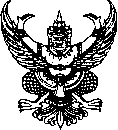 ส่วนราชการ   (สาขา)                            (คณะ)                            โทร.ที่                                                                 วันที่   เรื่อง  ขออนุมัติเปลี่ยนแปลงหมวดค่าใช้จ่ายโครงการวิจัย.....................................................................เรียน  อธิการบดีมหาวิทยาลัยเทคโนโลยีราชมงคลล้านนา		ตามที่ มหาวิทยาลัยเทคโนโลยีราชมงคลล้านนา ได้อนุมัติโครงการวิจัย เรื่อง ................................................ ประจำปีงบประมาณ...(ปีที่รับทุน).......... จำนวน.....(จำนวนงบประมาณโครงการ)........... บาท โดยมี.......(ชื่อหัวหน้าโครงการวิจัย)...................... นั้น		ข้าพเจ้า..(ชื่อหัวหน้าโครงการวิจัย)  ขออนุมัติเปลี่ยนแปลงหมวด...............จำนวน.........บาทไปยังหมวด....... จำนวน............บาท   เพื่อ....................................................................................................		จึงเรียนมาเพื่อโปรดพิจารณา								.........................................................								(........................................................)									หัวหน้าโครงการวิจัย